2. Комитет по образовательным программ департамента Наука о жизни№Ф.И.О.ДолжностьФотоБитанова Е.Ж.Председатель КОП –Доцент кафедры  общей иммунологии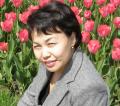 Жакыпбекова С.С.Зам. Председателя-доцент кафедры биохимии 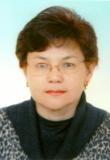 Кадырбаева А.К.Секретарь-преподаватель кафедры  молекулярной биологии и генетикиБижигитова Б.Б.Доцент кафедры общей иммунологии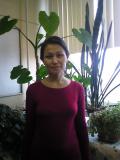 Альмухамбетова С.К.Доцент кафедры  молекулярной биологии и генетики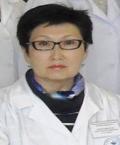 Рыспекова Ш.О.Доцент кафедры  нормальной физиологии Атанова Н.А.Преподаватель кафедры нормальной физиологии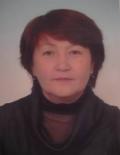 Рослякова Е.М.Доцент модуля нормальной физиологии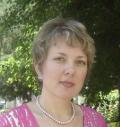 Жумабаева С.М. Преподаватель кафедры микробиологии 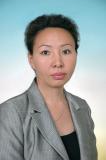 Бегадилова Т. С.Доцент кафедры микробиологии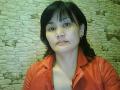 Жуйко Н.В., Доцент кафедры патологической физиологии 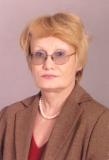 Рыспекова Н.Н,Доцент кафедры патологической физиологии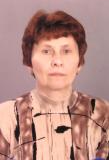 Мырзагулова С.Е.Доцент модуля патологической физиологии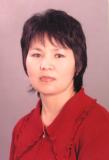 Булыгин К.А.Доцент кафедры биохимии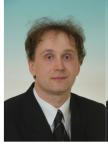 Алмабекова А.А., Доцент кафедры химии 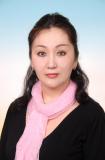 Карлова Е.К.Доцент кафедры химии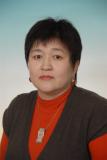 Абишева З.С.Профессор модуля валеологии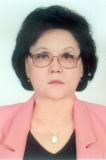 Кудериев Ж.К., Преподаватель кафедры физического воспитания и здоровьяКамбарова А.Ж. Преподаватель кафедры физического воспитания и здоровьяМусаханова Н.З.Центр молекулярной медицины, врач-генетикШакенова З.Э.Зав-референт лабораторией бак. Инфекций научно- практического центра сан.-эпид. Экспертизы и мониторинга КГСН М3 РКХисамутдинов Наиль«Общая медицина» студент 4 курсаСмагина Ирина«Общая медицина» студентка 4 курса